Posted on September 27, 2019.  Applications for the position will be accepted for a minimum of 10 calendar days from the original date of posting.The Stark Library is seeking an outgoing, customer service oriented professional to fill an opportunity as a Librarian with Teen/Tech Emphasis at Jackson Township Branch. Successful candidates will have proven knowledge of and experience with teens (11 to 17 years of age) collection materials, outreach services, and literacy-based programming, including early literacy tools and resources.  The Librarian will also be responsible for performing advanced assistance with technology. The technology assistance includes patron use of the Library’s public computers and library-supported software and patron’s use of their own personal devices.Successful candidates will enjoy working with the public, especially youth, and be able to demonstrate a strong customer orientation that supports our mission and service to the diversity of the communities in which we operate.  If you want to work for a mission-driven organization and believe you may be a good fit for this position (detailed job description, below), please go to Stark Library website - www.starklibrary.org - for more information and to complete an employment application.  Go to “Contact” and then “Employment” for access to our on-line application.  About Stark LibraryStark Library serves over 118,707 active cardholders, annually circulating 4 million items from its 1.7 million item collection and providing access to an additional 61 million items from lending networks throughout Ohio.  Each year the library presents more than 8,000 programs for 150,000 attendees and provides 200,000 computer sessions on the publicly available computers found in each branch.  The system consists of ten branches, including our main library, as well as a mobile services department.Position SummaryAn employee serving in this position advances the mission of the Library by serving as a professional librarian, providing direct public service, programming, outreach, and collection management services and expertise.  This role is primarily responsible for providing leadership in a designated area/age group per the needs of the department or location.  The Librarian is also responsible for establishing and maintaining key external relationships (e.g., authors, publishers, organizations, etc.) on behalf of his/her location or department and representing the Library in various outreach capacities.  The Librarian, in conjunction with the Department or Branch Manager, helps set location goals for their own work as well as that of the rest of the staff and helps lead system-wide projects.  Duties and ResponsibilitiesCustomer AssistanceDemonstrates and assists patrons with all library service and collection platforms, and is an advanced user of platforms.Provides instruction on platforms in area of specialization. Performs advanced searches through both public and ILS interfaces.  Contributes to improving access for other staff in area of specialization.Demonstrates and assists patrons with print and online reference tools, including Reader’s Advisory resources.Assists patrons in accessing and using document machines, library computers and library-supported software, and troubleshoots intermediate technical problems.  Provides advanced assistance in area of specialization.Provides advanced reference assistance, and helps develop access tools in area of specialization.Individual Services Performs transactional services (e.g., notary, passport)Facilitates special support and services that include open-ended interactions requiring analysis, additional data gathering, independent judgment/decision-making and may have multiple “right” answers or possible outcomes (e.g., Book an Expert)CirculationPerforms all direct patron circulation functions.May have responsibility for regularly implementing record maintenance tasks.May have in-depth understanding of ILS Circulation Module, and may troubleshoot ILS issues.May troubleshoot and resolve complex patron account issues, in consultation with Manager.CollectionMay assist in shelving as needed. Plans merchandising and organization of designated collections area(s).Manages assigned collection areas and works in coordination with Manager and other staff in all aspects of collection merchandising and maintenance.Creates Educator Units as needed and may provide direction to other staff who assist with creating Educator Units.Group Services: Internal and ExternalLeads or assists other staff with internal and external group program set up.Plans and/or presents internal and external programs.  Participates in and may lead promotional activities outside the library.Develops content and materials for both active and passive delivery to groups.  May sometimes involve other staff, as needed.Plans and provides guidance to other staff on the general direction of services/programs for given focus area(s).PartnershipsEstablishes partnerships, develops content for, and implements joint services with outside agencies on behalf of his/her department, location, and the system.GeneralMentors and trains other staff, including Specialists and Librarians in other locations.Leads, system-wide planning, development and training initiatives.Provides functional guidance to other staff regarding services, programs, and collections within area(s) of expertise.Serves on library committees as needed.Performs other duties as required.Core CompetenciesTechnical / Functional SkillsAbility to plan, develop, implement and promote library-related programs.Ability to provide specialized, open-ended customer service support in one or more areas without assistance from other staff.Ability to create Educator Units.Advanced familiarity with library services and operations.Ability to perform intermediate to advanced functions using the library circulation system, service platforms, and following current procedures.Advanced knowledge of collection platforms.Ability to learn and obtain certification in passport processing.Demonstrates intermediate to advanced level literacy with respect to standard computer and office software.Ability to sort and file alphabetically and numerically.Ability to communicate effectively in the English language by phone or in person in a one-to-one setting.Ability to make simple arithmetic calculations with speed and accuracy.Ability to assist with the training of other staff.Education and Experience Education: MLIS degree required.  Within the Genealogy Department a Bachelor’s degree or equivalent is required and an MLIS is preferred.Years of relevant experience: 3 or more years of related experience is preferred.  Within the Genealogy Department, 5 years or more of related experience is preferred in the absence of an MLIS.Certifications or licensure: Ohio drivers’ license and ability to maintain a driving record that is satisfactory to the Library’s liability insurance carrier is required.In-depth knowledge of collection materials and professional resources related to focus age group is required.Experience working with focus age group is required. Experience presenting and implementing programs to groups is required.Experience developing programs for individuals and groups is preferred.Experience coordinating with external partners is preferred.Experience with the principles and practices of customer service is required.Experience with library circulation systems and procedures is required.Experience in public library or public-sector organizations is required.Working Conditions and Physical RequirementsThe library environment involves everyday risks or discomforts that require normal safety precautions typical of offices, which includes the need for general safe workplace practices with office equipment and computers, avoidance of trips and falls, and observance of fire regulations.  When this position is within the Mobiles Services department work performed on vehicles (e.g., bookmobiles) is done in close quarters that, at times, may be in motion as teams travel from stop to stop.  Additionally, this work is done year-round in vehicles furnished with heat and air conditioning.The noise level in the work environment is usually quiet to moderate.This position is performed mainly in the public and office areas of the Library although some off-site meetings in various other locations may occur (e.g., school visits, etc.).  When this position is within the Mobile Services department it is performed mainly in the mobile services vehicles as well as public and office areas of the Library although some off-site meetings in various other locations may occur.Work is generally completed during Library days and hours of operations which may vary by location and time of year.  There may be the occasional need to attend meetings or events and/or respond to critical situations outside of this schedule, including before or after normal Library days and hours of operation.Work requires the ability to lift light objects [less than 20 pounds] and carry them short distances [20 feet or less] and, within Mobile Services particularly, load/unload materials and equipment in all weather conditions.Work requires the ability to push a fully loaded book cart (typically weighing at least 20lbs or more) for distances of at least 20 feet.This position may require an employee to remain in a standing or seated position for extended periods of time while performing a variety of tasks.Employees must be able to perform repetitive hand, arm, and body movements, including typing and/or lifting books, on a continuous basis.Work requires reaching overhead and bending/kneeling to shelve books weighing up to three pounds.Travel by personal automobile or, in the case of Mobile Services positions a Library-owned automobile or truck, and a valid State of Ohio driver’s license along with the ability to maintain a driving record that is satisfactory to the Library’s liability insurance carrier may be required, depending on the position’s specific duties.  Some travel by personal vehicle and/or occasional overnight travel may also be required. The intent of this position description is to provide a representative summary of the major duties and responsibilities performed by an individual working in this job.  Employees may be requested to perform job-related tasks other than those specifically presented in this description.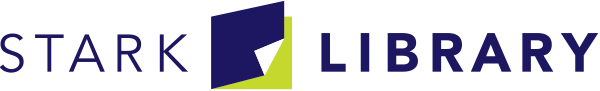 Job Posting: Librarian with Teen/Tech EmphasisJob Posting: Librarian with Teen/Tech EmphasisTitle:LibrarianInternal Classification:FLSA non-exempt, bargaining unitPrimary Location:Jackson Township BranchHours:Full-time (40 hours/week)Starting Hourly Rate:$17.00AdaptabilityCommunicationCustomer ServiceDependabilityEthics & IntegrityInitiativeJob KnowledgeQuality of WorkTeamwork